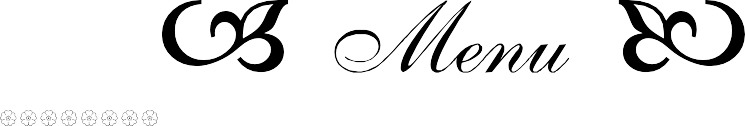 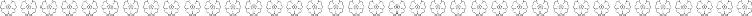 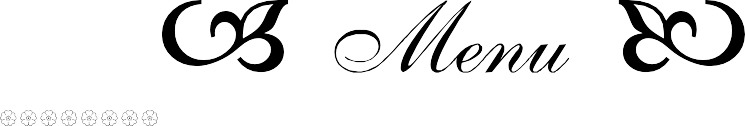 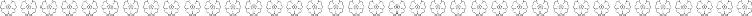 StartersTomato Soup	Grapefruit CocktailOnion Soup	Chilled MelonHors d’Oeuvre	Chopped LiverPrawn Cocktail	Pˆat´e MaisonEntr´eesSaut´e  of  Chicken  BourguignonneLightly cooked chicken served with  a red wine sauce, garnished with button onions and mushroomsEntrecoˆte  ChasseurTender  juicy  sirloin  steak served with a white wine sauce, garnished with mushroom, chopped shallots and  tomatoSupreme  of  Chicken BaltimoreA lightly poached breast of chicken  garnished witha cream sauce and sweet   cornCoq  au VinChicken served in a brandy and  red  wine sauce,garnished with button  onions, sliced mushrooms and diced baconSpecially RecommendedFried Dover SoleWhole sole on the bone, deep fried  to  a  golden brownEscalope of Veal Belle NapolitaineGolden fried veal, served with spaghetti and a rich tomato sauce, topped with parmesan cheeseDuckling  `a  l’OrangeServed in an orange and grand marnier sauce  garnished withcherries and orange zestFillet Steak MadeiraPrime fillet of beef, topped with a delicious maderia sauceT-Bone SteakThe prime cut of beef for the hungry gourmetSmoked Salmon Fried ScampiCoffeeIrish Coffee Liqueur  CoffeeThere is no Cover Charge or Service Charge Gratuities  are  left to  our  Guests discretionAnswer the questions.Is it a table d’hˆote or an `a la carte menu?Why do you think some menu items are followed by a description, and others are not?What makes the description of the dishes attractive?What kinds of meat are offered on the menu? What methods of cooking are used?What vegetables are offered on the menu? Are they cooked or raw? What methods of cooking are applied?What kinds of sauces are mentioned in the menu?What foods were cooked by	a deep-frying?b poaching?c grilling?d frying?Which of the following garnishes are not on the menu?a button onions	b mushrooms	c sweet corn	d carrotsWhat methods of cooking were applied to the following vegetables?a potatoes	b celery	c onionsWhat is Potato Croquettes?GrillsRump Steak Lamb CutletsSirloin Steak Pork ChopVegetablesFrench  Fried PotatoesPotato CroquettesBoiled Potatoes Fried OnionsBrussels SproutsPeasBraised Celery TomatoesMushrooms Tomato and Onion  SaladTossed Green SaladMixed SaladSweetsWalnut Cake Sweet PancakeFruit Salad and Cream Apple  Pie  & CreamGˆateau AlexandraChocolate Ice CreamCheeseboard